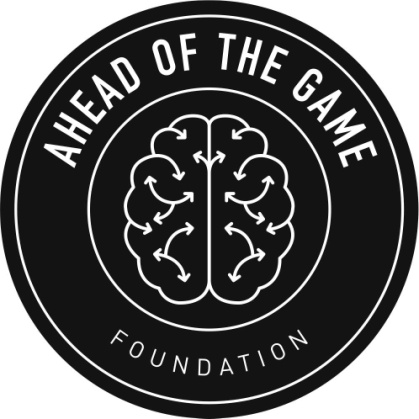 Privacy Policy Notice The policy: This privacy policy notice is for this website; [www.aheadofthegamefoundation.com] and served by [Ahead Of The Game Foundation, 70 Victoria Parade, New Brighton, Wirral, CH45 2PH,
Company No. 12920010] and governs the privacy of those who use it. The purpose of this policy is to explain to you how we control, process, handle and protect your personal information while browsing or using this website, including your rights under current laws and regulations. If you do not agree to the following policy you may wish to cease viewing / using this website. Policy key definitions:  "I", "our", "us", or "we" refer to the business, [Business name & other trading names].  "you", "the user" refer to the person(s) using this website.  GDPR means General Data Protection Act.  PECR means Privacy & Electronic Communications Regulation.  ICO means Information Commissioner's Office.  Cookies mean small files stored on a users computer or device. Processing of your personal data We receive, collect and store any information you enter on our website or provide us in any other way. We may use software tools to measure and collect session information, including page response times, length of visits to certain pages, page interaction information, and methods used to browse away from the page. We also collect personally identifiable information (including name, email, password, communications), comments, feedback, product reviews, recommendations and create a personal profile., however do not collect payment details (including credit card information).Collecting of your personal data When you apply for our fully funded Health & Wellbeing Cancer Rehabilitation Programme, as part of the process, we collect personal information you give us such as your name, address and email address. Your personal information will be used for the specific reasons stated above only. We also collect data provided when requesting an appointment via our website (www.aheadofthegamefoundation.com)We collect such Non-personal and Personal Information for the following purposes: 1. To provide and operate the Services; 2. To be able to contact our Visitors and Users with general or personalized service-related notices, messages about upcoming relevant communication and appointment reminders 3. To comply with any applicable laws and regulations. Storing of your personal data Our company is hosted on the Wix.com platform. Wix.com provides us with the online platform that allows us to promote our products and services to you. Your data may be stored through Wix.com’s data storage, databases and the general Wix.com applications. They store your data on secure servers behind a firewall. All direct payment gateways offered by Wix.com and used by our company adhere to the standards set by PCI-DSS as managed by the PCI Security Standards Council, which is a joint effort of brands like Visa, MasterCard, American Express and Discover. PCI-DSS requirements help ensure the secure handling of credit card information by our store and its service providers. Withdrawing your personal data If you don’t want us to process your data anymore, or if you would like to: access, correct, amend or delete any personal information we have about you, please contact us at info@aheadofthegamefoundation.com or send us mail to: Ahead Of The Game Foundation, 70 Victoria Parade, New Brighton, Wirral, CH45 2PH.Your individual rights Under the GDPR your rights are as follows:  the right to be informed;  the right of access;  the right to rectification;  the right to erasure;  the right to restrict processing;  the right to data portability;  the right to object; and  the right not to be subject to automated decision-making including profiling. You also have the right to complain to the ICO [www.ico.org.uk] if you feel there is a problem with the way we are handling your data. We handle subject access requests in accordance with the GDPR. Data security and protection We ensure the security of any personal information we hold by using secure data storage technologies and precise procedures in how we store, access and manage that information. Our methods meet the GDPR compliance requirement.Email marketing messages & subscription Under the GDPR we use the consent lawful basis for anyone subscribing to our newsletter or marketing mailing list. We only collect certain data about you, as detailed in the "Processing of your personal date" above. Any email marketing messages we send are done so through an EMS, email marketing service provider. An EMS is a third party service provider of software / applications that allows marketers to send out email marketing campaigns to a list of users. Email marketing messages that we send may contain clickable links. Where used, such marketing messages may record a range of data such as; times, dates, I.P addresses, opens, clicks, forwards, geographic and demographic data. Such data, within its limitations will show the activity each subscriber made for that email campaign. Any email marketing messages we send are in accordance with the GDPR and the PECR. We provide you with an easy method to withdraw your consent (unsubscribe) or manage your preferences / the information we hold about you at any time. All marketing messages will have details of how to unsubscribe, otherwise contact us via email on info@aheadofthegamefoundation.com to unsubscribe from all communications.